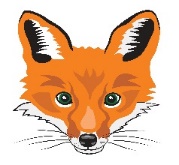 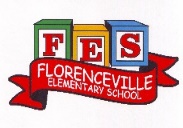 FLORENCEVILLE ELEMENTARY SCHOOL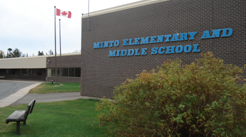 At FES our vision is to be a community where everyone is empowered to be lifelong learners.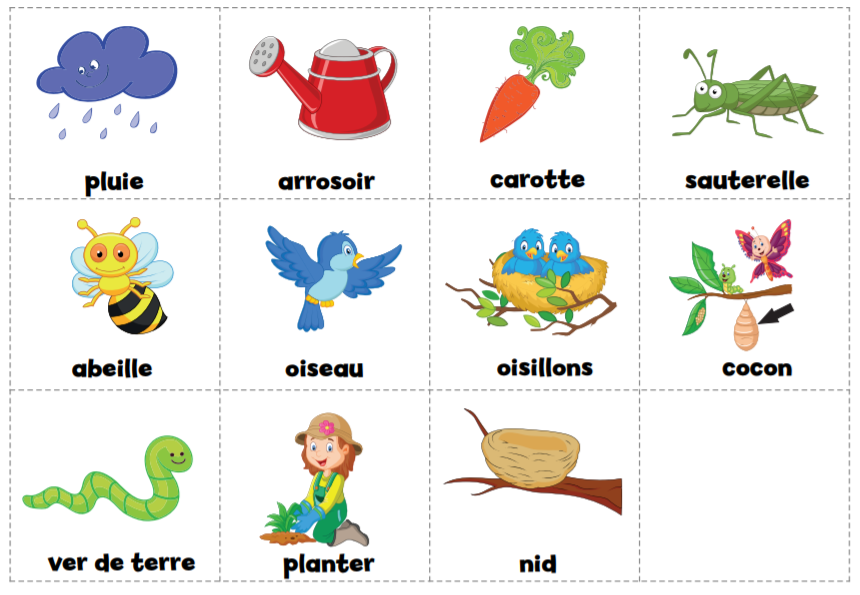 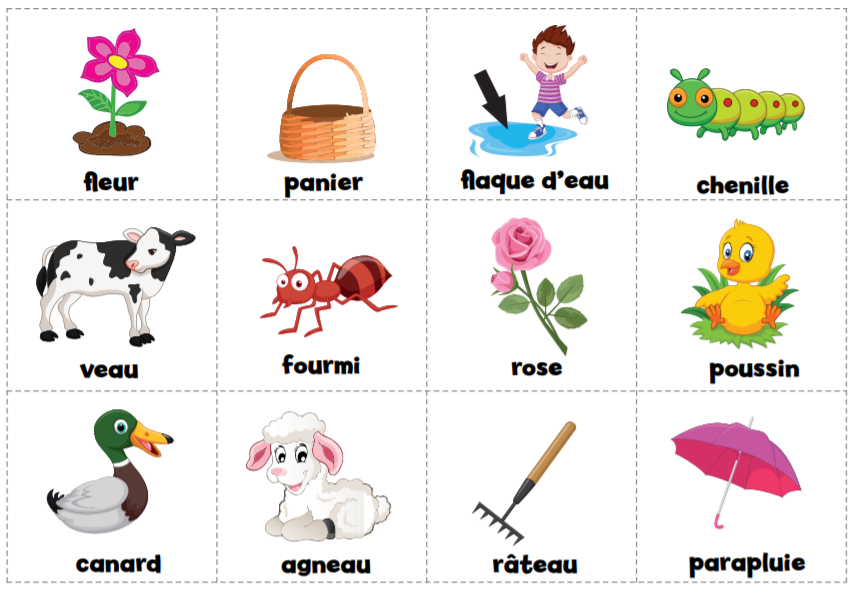 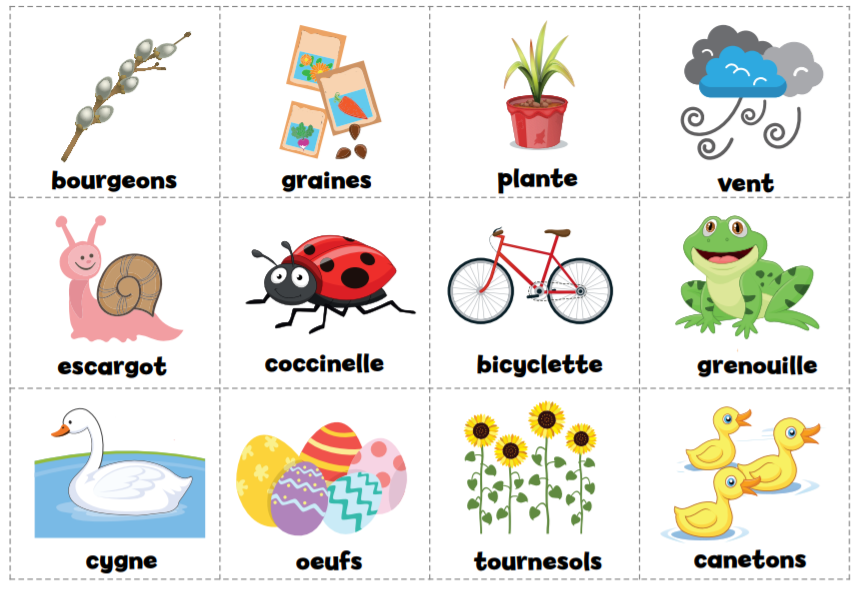 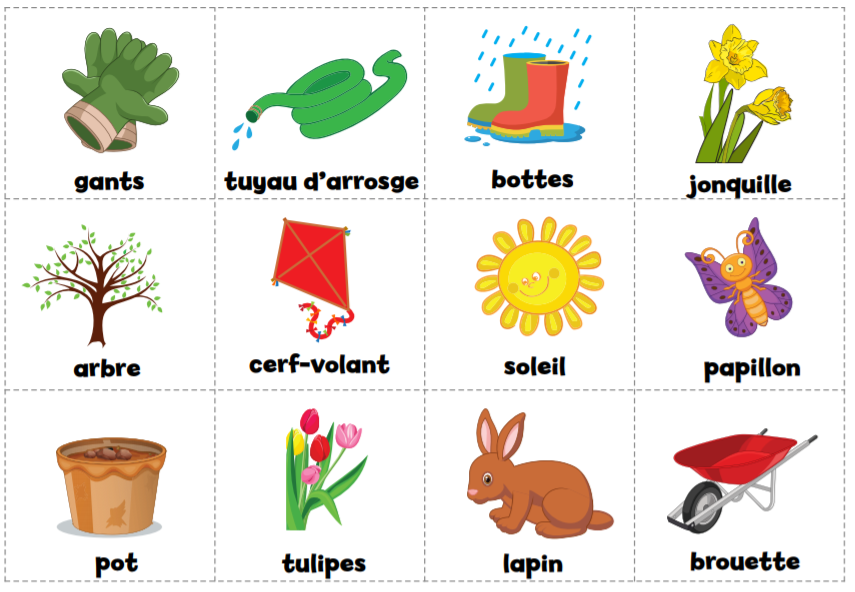 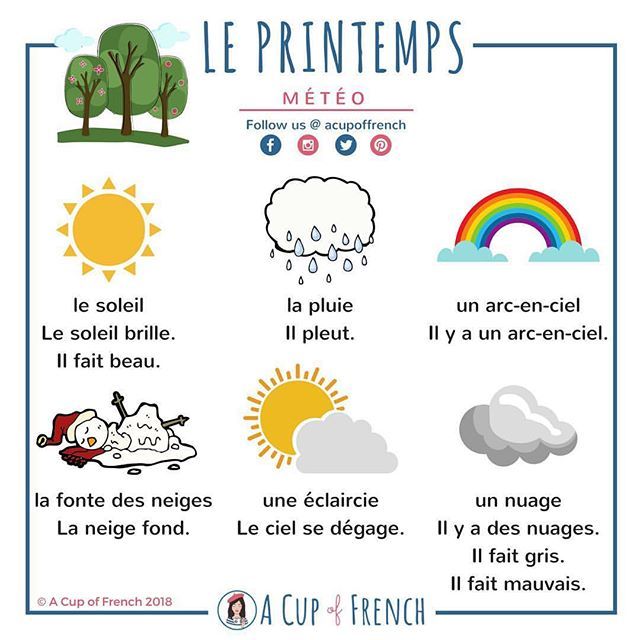 Crossword Puzzle GridJournal d’observation de grainesType de graines plantées : Date que tu as planté les graines :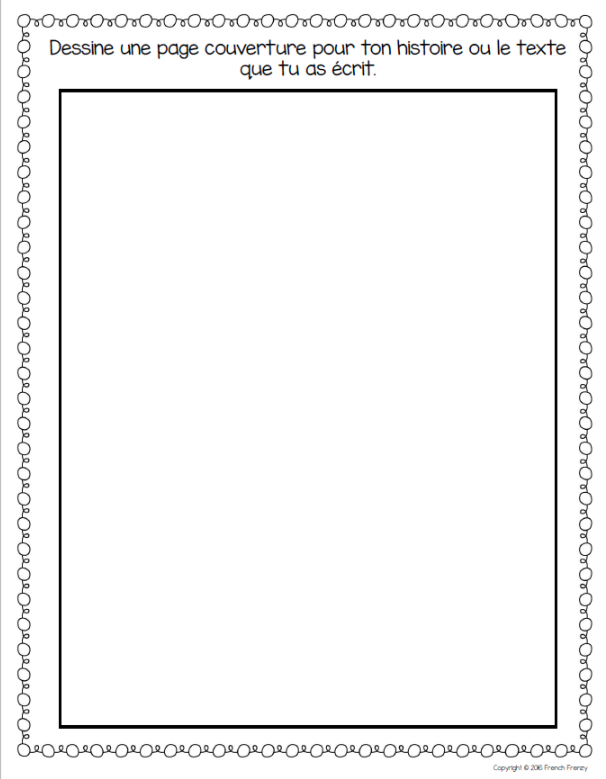 HOME LEARNING PLAN 
May 11- 15, 2020class5BTeena Bishopteena.bishop@nbed.nb.caSarah MaharBridget NugentPrincipal: sarah.mahar@nbed.nb.ca; Vice-Principal: bridget.nugent@nbed.nb.caCindy CrowhurstResource: cynthia.crowhurst@nbed.nb.caDianne LordGuidance: dianne.lord@nbed.nb.caSchoolflorencevilleelementary@nbed.nb.ca
In accordance with the communication sent from our Minister of Education, Dominic Cardy, on April 2, 2020 Home learning opportunities to support literacy and numeracy outcomes will be made available online weekly by Teachers.Families are encouraged to: -Support their children to complete the options below for an average of one hour per day. -Read aloud with their children daily; and-consider daily physical activity and free play as an important part of their child’s mental health and skill development.
In accordance with the communication sent from our Minister of Education, Dominic Cardy, on April 2, 2020 Home learning opportunities to support literacy and numeracy outcomes will be made available online weekly by Teachers.Families are encouraged to: -Support their children to complete the options below for an average of one hour per day. -Read aloud with their children daily; and-consider daily physical activity and free play as an important part of their child’s mental health and skill development.
In accordance with the communication sent from our Minister of Education, Dominic Cardy, on April 2, 2020 Home learning opportunities to support literacy and numeracy outcomes will be made available online weekly by Teachers.Families are encouraged to: -Support their children to complete the options below for an average of one hour per day. -Read aloud with their children daily; and-consider daily physical activity and free play as an important part of their child’s mental health and skill development.SubjectsDescription of Learning ActivitiesDescription of Learning ActivitiesLiteracyLiteracyLiteracyNumeracyMaterial needed for this project:-Paper-Pencil-measuring tools-seed packets (optional)Planning a Garden:Last week your challenge was to begin planning a garden. This week you will begin putting some of those plans into action. Use you sketch and plans from last week as you work on your garden this week.What do you need to do to get your garden ready?Are there any seeds that will need started inside?Read carefully to see how deep the seeds need to be planted and how far apart they should be.When is it okay to begin planting in the soil? Some plants can tolerate the cooler temperatures and soil more than others.Is there anything that you can plant outside this week?Make yourself a list (or write on your calendar) when you will complete different steps to planting your garden.Planning a Garden:Last week your challenge was to begin planning a garden. This week you will begin putting some of those plans into action. Use you sketch and plans from last week as you work on your garden this week.What do you need to do to get your garden ready?Are there any seeds that will need started inside?Read carefully to see how deep the seeds need to be planted and how far apart they should be.When is it okay to begin planting in the soil? Some plants can tolerate the cooler temperatures and soil more than others.Is there anything that you can plant outside this week?Make yourself a list (or write on your calendar) when you will complete different steps to planting your garden.NumeracyMaterial needed for this project:-Paper-Pencil-measuring tools-seed packets (optional)Math GamesMath Challenge

Here is a math puzzle that Eric sent me last week. I thought I would share it with you. Instructions: What four numbers will fit in the squares, so that the rows will add up to 15 and the columns will add up to 10 and 20? There are many possible answers. 
Try this one. You cannot use the numbers 10, 15, 20, 25 or 30Can you make up your own math puzzles for your family?NumeracyMaterial needed for this project:-Paper-Pencil-measuring tools-seed packets (optional)“Nombre Secret”You can play this game with addition or multiplication.
Material: deck of cards (face cards removed).Player One picks two cards and looks at them (without showing player two). They add (or multiply) the two numbers in their head.Then they show the other player only one card and say, “The sum (or product) of my two numbers is_____.”Player two must then figure out the hidden card. If they guess correctly then they get the two cards, if they don’t then player one keeps the cards.Next, it is player two’s turn to pick two cards and repeat the above steps.Once all the cards in the deck are played, count your cards to see who has the most. The player with the most cards, is the winner.French Online Math Games:
https://www.multiplication.com/games
Math Challenge

Here is a math puzzle that Eric sent me last week. I thought I would share it with you. Instructions: What four numbers will fit in the squares, so that the rows will add up to 15 and the columns will add up to 10 and 20? There are many possible answers. 
Try this one. You cannot use the numbers 10, 15, 20, 25 or 30Can you make up your own math puzzles for your family?Other areas of interest/learning experiencesScience & Art:Science: This week we are going to start planting seeds.  It is still too cold to be planting them outside, but we certainly can start some inside and transplant them once the weather gets warmer.  Last week you looked at what type of containers you will be using to plant the seeds in and what type of soil you will be using.  Make sure you give your seeds enough light and you keep the soil moist, but not too wet.  Once you have planted the seeds, keep a journal everyday of what is happening.  See the journal sheet below.Tomato plants seems to be very popular to grow.  Here is a video to watch from Garden Answer to learn more about planting tomatoes.Tomato Growing Basics and Planting Tipshttps://www.youtube.com/watch?v=TyGTXMgSYvY&t=220sYou can also watch this video if you and your family want to start a vermicomposting like we had in our classroom at school.   Ours is now in my basement and the worms are doing well.  I have learned a lot about taking care of our worms by watching videos like these ones. How to create and maintain a simple worm bin  
     https://www.youtube.com/watch?v=AF-jzWKMdwEAnd here is a video on how to harvest worm castings (poop 😊).     https://www.youtube.com/watch?v=kzRwnk4LcvMArt:In your journal, draw the changes you see happening with your seeds.Science: This week we are going to start planting seeds.  It is still too cold to be planting them outside, but we certainly can start some inside and transplant them once the weather gets warmer.  Last week you looked at what type of containers you will be using to plant the seeds in and what type of soil you will be using.  Make sure you give your seeds enough light and you keep the soil moist, but not too wet.  Once you have planted the seeds, keep a journal everyday of what is happening.  See the journal sheet below.Tomato plants seems to be very popular to grow.  Here is a video to watch from Garden Answer to learn more about planting tomatoes.Tomato Growing Basics and Planting Tipshttps://www.youtube.com/watch?v=TyGTXMgSYvY&t=220sYou can also watch this video if you and your family want to start a vermicomposting like we had in our classroom at school.   Ours is now in my basement and the worms are doing well.  I have learned a lot about taking care of our worms by watching videos like these ones. How to create and maintain a simple worm bin  
     https://www.youtube.com/watch?v=AF-jzWKMdwEAnd here is a video on how to harvest worm castings (poop 😊).     https://www.youtube.com/watch?v=kzRwnk4LcvMArt:In your journal, draw the changes you see happening with your seeds.English Language ArtsEnglish Language Arts ~ from Mrs. MaharHello everyone! It has been nice to hear from some of you. I love getting emails and seeing some of your writing or even a sway! You are all so creative and I miss teaching you. I hope you have still been reading lots and writing as well. Reading: Keep reading as much as you can! I hope some of you are trying SORA- I know there are lots of great books on there. Try to read at least 30 minutes each day. I know many of you love to read, so keep it up! For SORA, you can use the website version or download the free app on your tablet or phone. You will need your school username and password to access the books.  (*school name is New Brunswick Department of Education and Early Childhood- not Florenceville Elementary). Send me an email if you need help! (this is what the app looks like)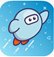 Also, for reading this week, we would love for you to listen to this story on youtube if you can. It is called, If I Built a School, by Chris van Dusen. Here is the link: https://www.youtube.com/watch?v=jQFDyHmf9BoWriting:The book, If I Built a School, suggests lots of ways to make school different. Some of the ideas are very far-fetched or set in the future, but they give you lots of think about. You have now been learning at home for several weeks. I know there are many things you are missing about coming to FES every day to learn. I am guessing there are also parts that you also like about learning at home. So, think about this…If you built a school, what would it look like? Think about:ClassroomsPlaygroundsRecess/lunchtimePhys. Ed/Music/Art/LibraryWhat would your perfect school look like? You could explain it, draw about it (make sure you label it) or even write a fiction piece that takes place in your “ideal school”.  I would LOVE to hear your ideas!If you can, send me an email at sarah.mahar@nbed.nb.ca. Have fun and stay safe!English Language Arts ~ from Mrs. MaharHello everyone! It has been nice to hear from some of you. I love getting emails and seeing some of your writing or even a sway! You are all so creative and I miss teaching you. I hope you have still been reading lots and writing as well. Reading: Keep reading as much as you can! I hope some of you are trying SORA- I know there are lots of great books on there. Try to read at least 30 minutes each day. I know many of you love to read, so keep it up! For SORA, you can use the website version or download the free app on your tablet or phone. You will need your school username and password to access the books.  (*school name is New Brunswick Department of Education and Early Childhood- not Florenceville Elementary). Send me an email if you need help! (this is what the app looks like)Also, for reading this week, we would love for you to listen to this story on youtube if you can. It is called, If I Built a School, by Chris van Dusen. Here is the link: https://www.youtube.com/watch?v=jQFDyHmf9BoWriting:The book, If I Built a School, suggests lots of ways to make school different. Some of the ideas are very far-fetched or set in the future, but they give you lots of think about. You have now been learning at home for several weeks. I know there are many things you are missing about coming to FES every day to learn. I am guessing there are also parts that you also like about learning at home. So, think about this…If you built a school, what would it look like? Think about:ClassroomsPlaygroundsRecess/lunchtimePhys. Ed/Music/Art/LibraryWhat would your perfect school look like? You could explain it, draw about it (make sure you label it) or even write a fiction piece that takes place in your “ideal school”.  I would LOVE to hear your ideas!If you can, send me an email at sarah.mahar@nbed.nb.ca. Have fun and stay safe!MindfulnessHere are three ideas of things you can do to help you feel calm, relax and mindful during spring. When you’re planting, take time to play with the soil.  Use your sense of touch.  How does the soil feel when it’s in your hands and going through your fingers and under your nails?  What does the soil smell like when it’s dry?  How does it smell like when it’s wet?  Look at the soil, what do you see?  Look at the seeds, what shape, size and color are they?  Do you see a pattern on them?  Pause and focus your attention on the present, open your awareness to the information you are sensing.When you’re having a ‘mindful’ snack this week, does it have seeds in it?  Describing the smell, texture and taste of the food or the seed that you are eating.Explore gratitude by going back and forth with a family member (for as long as you can!) to name as many things possible that you are grateful for.Here are three ideas of things you can do to help you feel calm, relax and mindful during spring. When you’re planting, take time to play with the soil.  Use your sense of touch.  How does the soil feel when it’s in your hands and going through your fingers and under your nails?  What does the soil smell like when it’s dry?  How does it smell like when it’s wet?  Look at the soil, what do you see?  Look at the seeds, what shape, size and color are they?  Do you see a pattern on them?  Pause and focus your attention on the present, open your awareness to the information you are sensing.When you’re having a ‘mindful’ snack this week, does it have seeds in it?  Describing the smell, texture and taste of the food or the seed that you are eating.Explore gratitude by going back and forth with a family member (for as long as you can!) to name as many things possible that you are grateful for.ObservationDessinlundidate : _________mardidate : _________mercredidate : _________jeudidate : _________vendredidate : _________samedidate : _________dimanchedate : _________